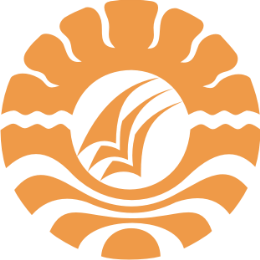 SKRIPSIPARTISIPASI ORANG TUA DALAM PENDIDIKAN ANAK USIA DINIDI KELURAHAN SUDIANG RAYA KOTA MAKASSARERWIN ERIYANTOJURUSAN PENDIDIKAN LUAR SEKOLAHFAKULTAS ILMU PENDIDIKANUNIVERSITAS NEGERI MAKASSAR2016